Российская Федерация                                      Иркутская областьСлюдянский районДУМАКУЛТУКСКОГО ГОРОДСКОГО ПОСЕЛЕНИЯРЕШЕНИЕ«20» июня 2022г.                            р.п. Култук                                       № 10/22-4Д«О назначении выборов депутатов ДумыКултукского городского поселения Слюдянского района пятого созыва»Руководствуясь пунктами 1-3, 7 статьи 10 Федерального закона от 12 июня 2002 года № 67-ФЗ «Об основных гарантиях избирательных прав и права на участие в референдуме граждан Российской Федерации», статьей 23 Федерального закона от 6 октября 2003 года № 131-ФЗ «Об общих принципах организации местного самоуправления в Российской Федерации», статьями 10, 11 Закона Иркутской области от 11 ноября 2011 года № 116-ОЗ «О муниципальных выборах в Иркутской области», статьями 12, 23 Устава Култукского городского поселения Слюдянского муниципального района Иркутской области, ДУМА КУЛТУКСКОГО ГОРОДСКОГО ПОСЕЛЕНИЯ РЕШИЛА:Назначить выборы депутатов Думы Култукского городского поселения Слюдянского района пятого созыва на 11 сентября 2022 года.Опубликовать настоящее решение в газете «Славное море» от 23 июня 2022 года, а также разместить на официальном сайте администрации Култукского городского поселения в сети «Интернет».Направить копию настоящего решения с подтверждением его публикации в Избирательную комиссию Иркутской области, Слюдянскую территориальную избирательную комиссию не позднее 24 июня 2022 года.Глава Култукскогомуниципального образования:                                                                           В.В. ИневаткинПредседатель Думы Култукского муниципального образования:                                                                             Н.А. Власова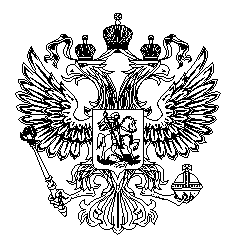 